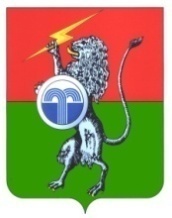 Администрация муниципального образования юго-восточное суворовского районаПОСТАНОВЛЕНИЕО выявлении правообладателя ранее учтенного объекта недвижимостиВ соответствии с пунктом 6 статьи 69.1 Федерального закона от 13.07.2015 № 218-ФЗ «О государственной регистрации недвижимости», Федеральным законом от 30.12.2020 № 518-ФЗ «О внесении изменений в отдельные законодательные акты Российской Федерации», на основании Устава муниципального образования Юго-Восточное Суворовского района ПОСТАНОВЛЯЕТ:1. В отношении земельного участка с кадастровым номером 71:18:040808:19 в качестве правообладателя, владеющего данным земельным участком на праве собственности, выявлен Трифанов Геннадий Васильевич, 21.03.1946 года рождения, уроженец п. Черепеть Суворовского р-н Тульской области, паспорт Российской Федерации серия 7002 № 591580, выдан Суворовским РОВД Тульской области, дата выдачи 27.03.2002 г., проживающий (зарегистрирован по месту жительства) по адресу: Тульская обл., Суворовский район, Старое Ханино, ул. Механизаторов, дом 6, кв. 2.2. Право собственности Трифанова Геннадия Васильевича на указанный в пункте 1 настоящего постановления, земельный участок подтверждается свидетельством о праве собственности на землю № б/н от 14.10.1992 г. 3. Сектору имущественных и земельных отношений администрации муниципального образования Юго-Восточное Суворовского района обеспечить государственную регистрацию права собственности на земельный участок в соответствии с Федеральным законом от 13.07.2015 №218-ФЗ «О государственной регистрации недвижимости»4. Постановление вступает в силу со дня подписания.от 11 октября 2022 года№ 66Глава администрации муниципальногообразования Юго-Восточное Суворовского районаО.А. Грибкова